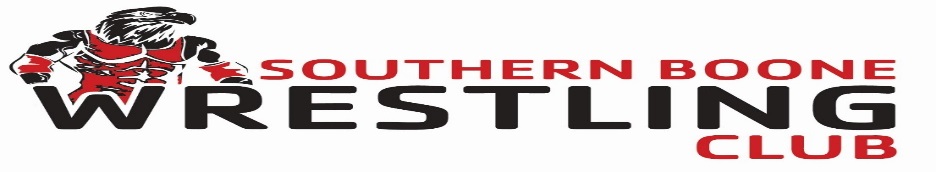 Date/Time: Saturday, July 24, 2021 @ 9amLocation: Southern Boone Area YMCA                   405 S. Main Street                  Ashland, Mo 65010 Weigh Ins:  Saturday 7:00am-8:00am   Entry Fee: $20.00Registration deadline: July 19, 2021Admission: $3.00 for adults, $2.00 for students, children under 5 are freeConcessions: Limited concessions available.Format:  Round Robin brackets using USA Wrestling weights and division. We reserve the right to combine weights.8 & UNDER40-45-50-55-60-65-70-75-80-85-90-100-115-130-145+10 & UNDER50-55-60-65-70-75-80-85-90-95-100-110-120-130-150-170-190-210+12 & UNDER60-65-70-75-80-85-90-95-100-105-110-115-120-125-130-135-140-150-165-175-185-210-250+14 & UNDER70-75-80-85-90-95-100-105-110-115-120-125-130-135-140-145-150-155-165-175-190-205-235-285REGISTRATION: Registration is through www.trackwrestling.com                               Search Southern Boone Eagle Classic Wrestling Tournament                               Press control and click 		Contact info: SoBowrestlingclub@gmail.com                         Steve Wilmoth:  573-999-3399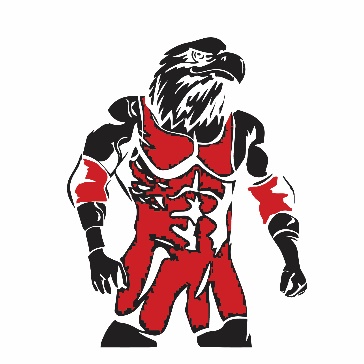 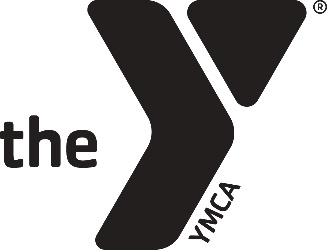 